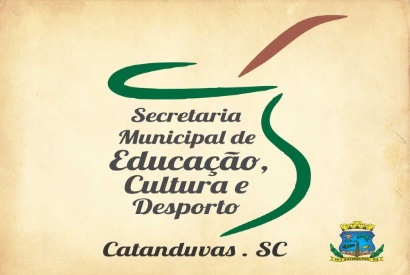 ATIVIDADE DE ARTESTEMA: TARSILA DO AMARAL. CONTEÚDO: PRODUÇÃO ARTISTICATEXTO SOMENTE LEITURA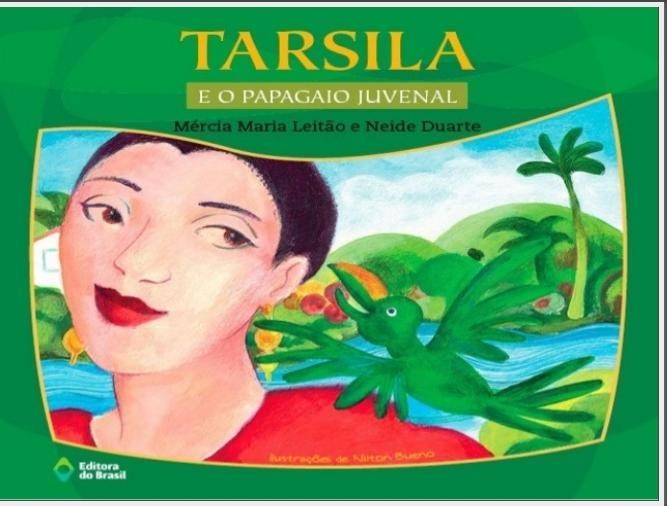 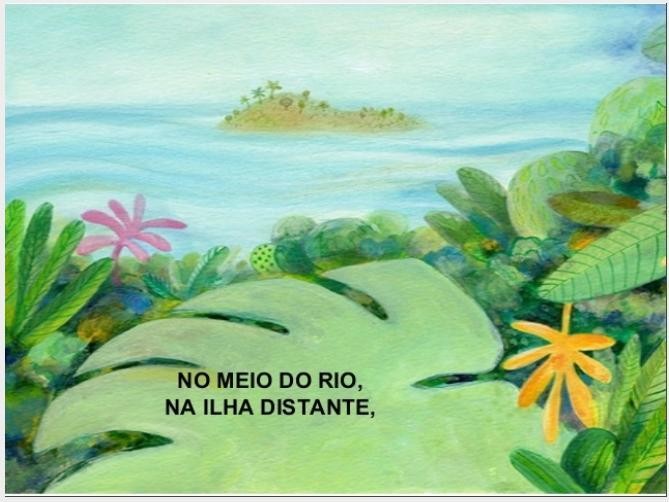 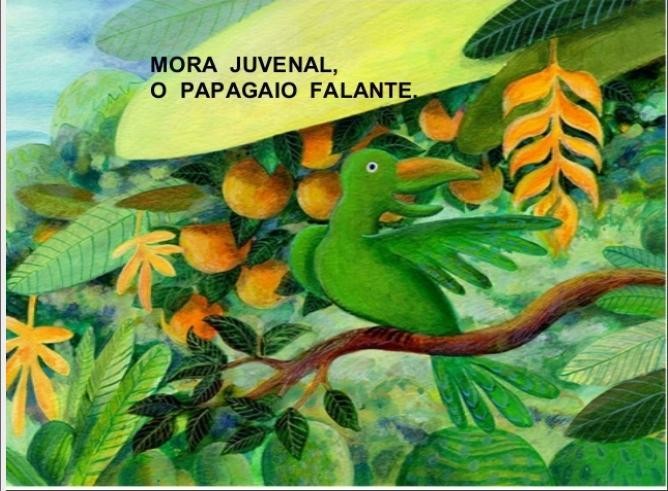 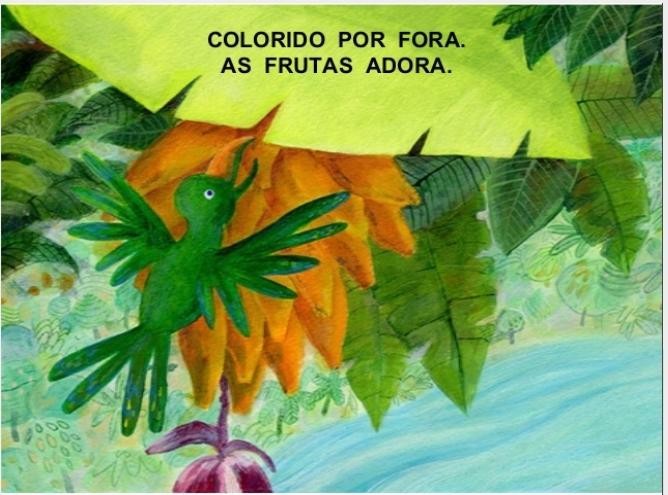 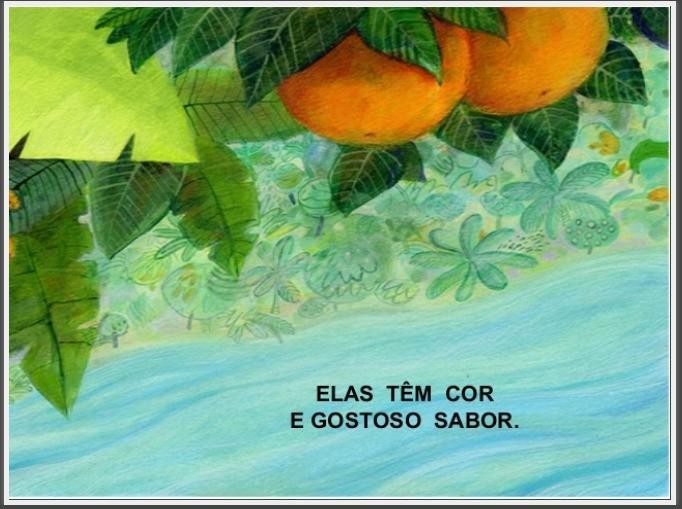 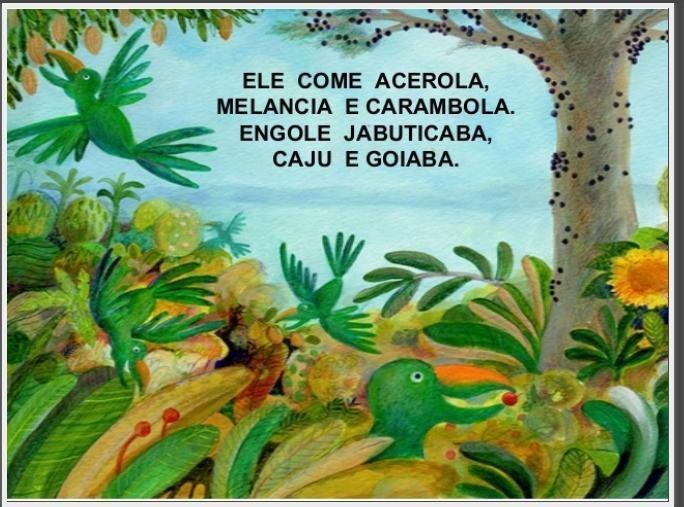 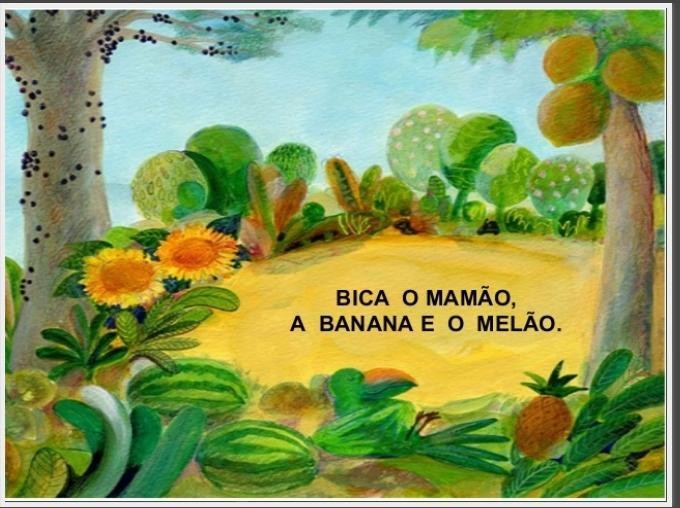 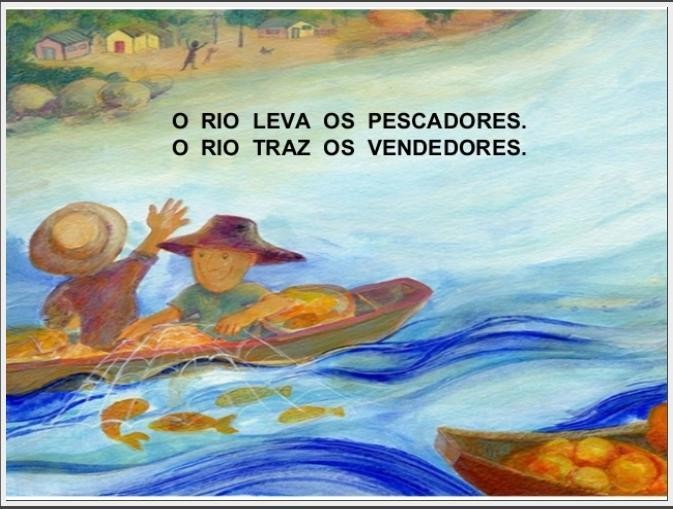 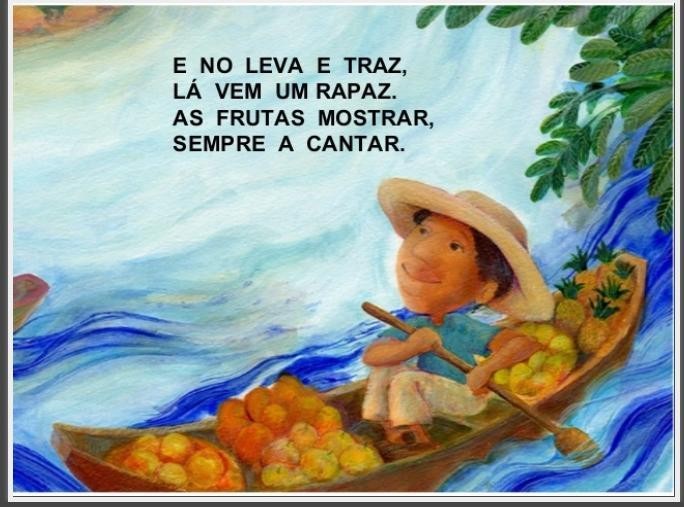 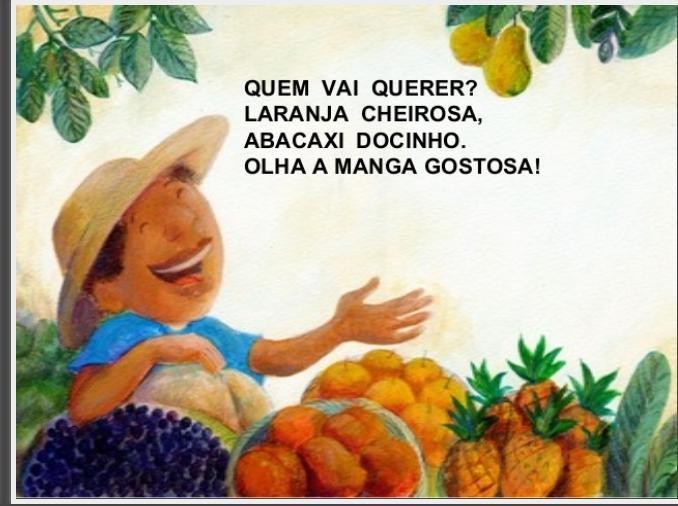 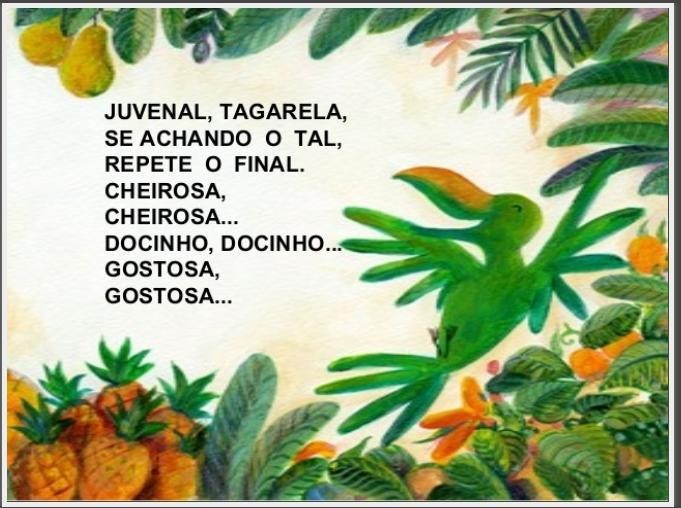 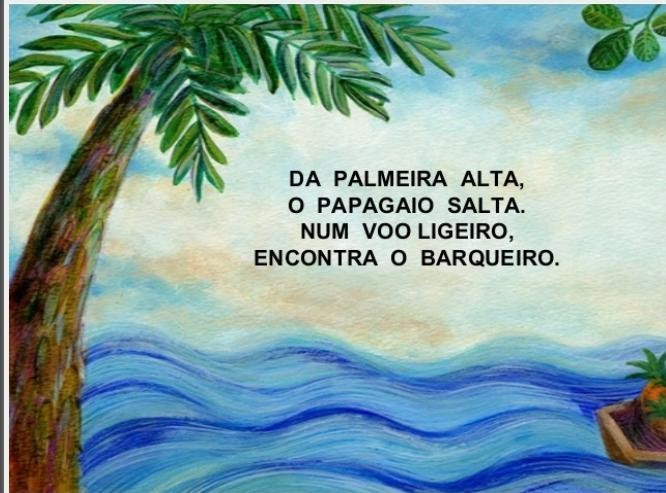 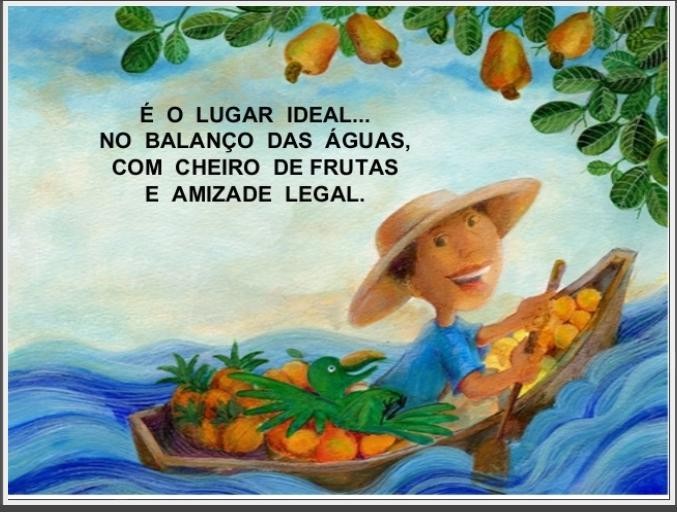 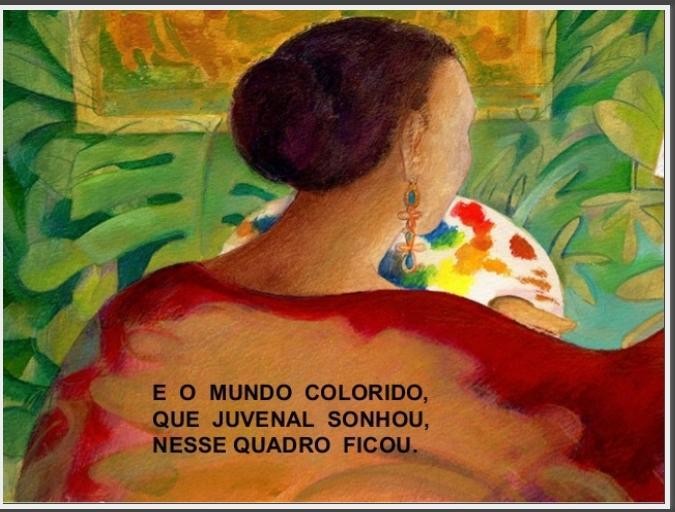 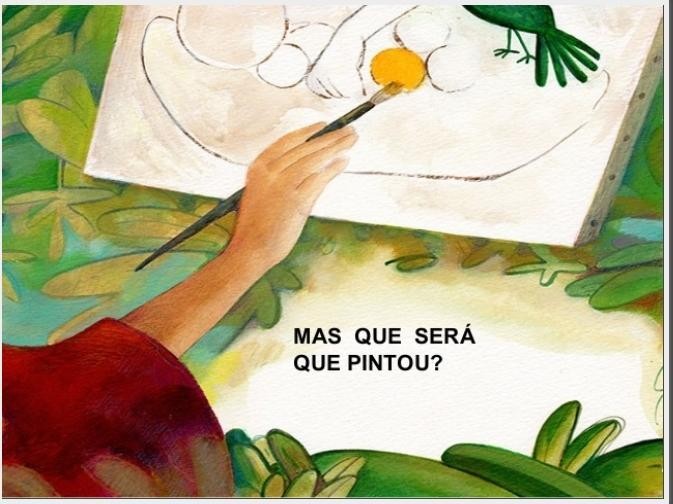 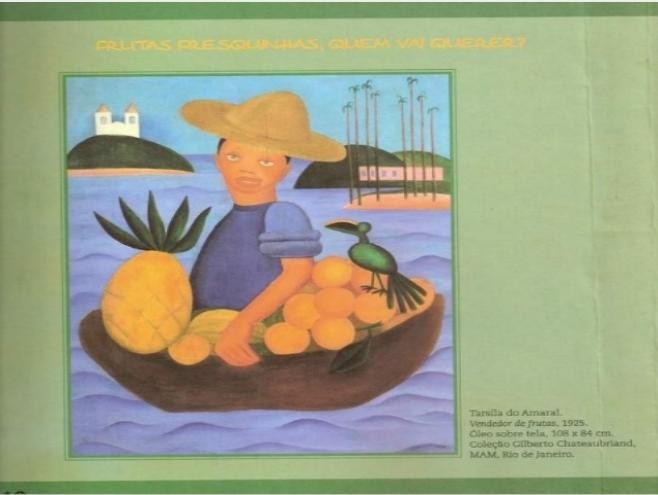 QUERIDOS ALUNOS, APÓS TER FEITO A LEITURA DA HISTÓRIA TARSILA E O PAPAGAIO JUVENAL, VAMOS REALIZAR ATIVIDADE.1 - ATIVIDADE: RELEITURA DA OBRA DE ARTES O VENDEDOR DE FRUTAS DE TARSILA DO AMARAL, USANDO RECORTE E COLAGEM VOCÊ VAI REPRODUZIR A OBRA DE ARTE (O VENDEDOR DE FRUTAS). FAÇA A DATA E TÍTULO. BOM TRABALHO!